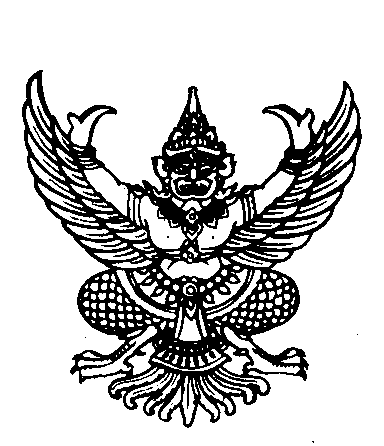 บันทึกข้อความส่วนราชการ   ที่..................................................................................        วันที่  …………………………………………………….เรื่อง    รายงานผลการศึกษาเรียน	รองอธิการบดีประจำวิทยาเขตขอนแก่นตามที่ข้าพเจ้า....................................................................ตำแหน่ง............................................................สังกัด...................................................................................................................ผู้ซึ่งได้รับอนุญาตให้ไปศึกษาต่อ   ระดับ...................................สาขาวิชา.............................................................................................................................(ภาคปกติ/ภาคนอกเวลา)  ณ ..........................................................................................................................................ตั้งแต่ปีการศึกษา.............................................................................ข้าพเจ้าจึงมีความประสงค์ขอรายงานผลการศึกษาภาคเรียนที่.........................../....................................ดังแนบมาพร้อมนี้แบบรายงานผลการศึกษาปฏิทินการศึกษาจึงเรียนมาเพื่อโปรดพิจารณา                                                                                                         ..........................................................		                        	                                                 (...........................................................)แบบรายงานผลการศึกษาสำหรับข้าราชการ หรือพนักงานในสถาบันอุดมศึกษาที่ได้รับอนุญาตให้ไปศึกษาต่อประเภท ก หรือ ขสังกัดกระทรวงการอุดมศึกษา วิทยาศาสตร์ วิจัยและนวัตกรรม----------------------------------------------------------------------------------------------------------------ให้กรอกข้อความต่อไปนี้ชื่อ.................................................................นามสกุล...........................................................สังกัด(วิทยาเขต/คณะ/หน่วยงาน)................................................................................................................................................................................................................................................................จังหวัด..........................................................................สถานศึกษา.................................................................................................ศึกษาในระดับ........................................สาขาวิชา.............................................................................................วิชาเอก..........................................................วิชาโท...............................................................................................................ตั้งแต่ปีการศึกษา.............................ตามหลักสูตรจะต้องศึกษา  วิชาบังคับ...........................หน่วยกิต   วิชาเลือก............................................หน่วยกิตวิชาเอก..............................หน่วยกิต  วิชาโท......................................หน่วยกิต และวิทยานิพนธ์ หรือสอบข้อเขียนพิสดาร.......................................หน่วยกิต รวมทั้งสิ้น..................................................หน่วยกิตอาจารย์ที่ปรึกษาชื่อ.........................................................คณะ/ภาควิชา...................................................................ขณะนี้ข้าพเจ้าได้ลงทะเบียนเรียนภาคเรียนที่.....................ปีการศึกษา.....................................เริ่มตั้งแต่วันที่..........เดือน.........................................พ.ศ...........ถึงวันที่.......................เดือน................................พ.ศ......................ดังนี้รวม..................................................หน่วยกิตผลการศึกษาภาคเรียนที่ผ่านมา ภาคเรียนที่................ ...................ปีการศึกษา....................................................รวม............................หน่วยกิต  ได้คะแนนเฉลี่ย....................สรุปผลการศึกษาที่ผ่านมา รวมผลการศึกษาในข้อ 6 ด้วยภาควิชาการวิชาบังคับ.......................................................................หน่วยกิต  วิชาเลือก...................................หน่วยกิตวิชาเอก..........................................................................หน่วยกิต  วิชาโท........................................หน่วยกิตอื่นๆ (ถ้ามี)..............................................................................................	รวมทั้งสิ้น................................................................หน่วยกิต  ได้คะแนนเฉลี่ย.........................................ภาควิชานิพนธ์หรือสอบข้อเขียนพิสดาร (comprehensive)วิทยานิพนธ์ (อยู่ในขั้นใดโปรดเขียนเครื่องหมาย / ลงใน      )	 เสนอโครงร่าง		     ดำเนินการวิจัย	      สอบวิทยานิพนธ์สอบข้อเขียนพิศดาร (อยู่ในขั้นใดโปรดเขียนเครื่องหมาย / ลงใน      )	 สอบข้อเขียน		     สอบปากเปล่าเหลือวิชาที่ต้องศึกษาภาควิชาการวิชาบังคับ.......................................................................หน่วยกิต  วิชาเลือก...................................หน่วยกิตวิชาเอก..........................................................................หน่วยกิต  วิชาโท........................................หน่วยกิตอื่นๆ (ถ้ามี)..............................................................................................	รวมทั้งสิ้น................................................................หน่วยกิต  ได้คะแนนเฉลี่ย.........................................ภาควิชานิพนธ์หรือสอบข้อเขียนพิสดาร (comprehensive)วิทยานิพนธ์ (อยู่ในขั้นใดโปรดเขียนเครื่องหมาย / ลงใน      )	 เสนอโครงร่าง		     ดำเนินการวิจัย	      สอบวิทยานิพนธ์สอบข้อเขียนพิศดาร (อยู่ในขั้นใดโปรดเขียนเครื่องหมาย / ลงใน      )	 สอบข้อเขียน		     สอบปากเปล่าการศึกษาจะสำเร็จในภาคเรียนที่..............................................................ปีการศึกษา.............................................							ลงชื่อ....................................................ผู้กรอกแบบรายงาน							   (..............................................................)		ความเห็นของอาจารย์ที่ปรึกษา		โปรดให้ความเห็นเกี่ยวกับผลการศึกษาของ (นาย,นาง,นางสาว..............................................................)		ดีมาก		ดี		ปานกลาง		ต่ำ		ตก	     ข้อคิดเห็นอื่น ๆ........................................................................................................................................................................................................................................................................................................................................................ลงชื่อ....................................................อาจารย์ที่ปรึกษา(..................................................................................................)วันที่.......................เดือน.............................พ.ศ................หมายเหตุ 1. ข้าราชการที่ได้รับอนุญาตให้ไปศึกษาต่อต้องรายงานผลการศึกษาทุกภาคเรียนตามแบบฟอร์มนี้ ภายใน		30 วัน นับแต่วันเปิดภาคเรียนในภาคต่อไป	   2. การรายงานให้รายงานต่อผู้บังคับบัญชาชั้นต้น เพื่อรายงานต่อกรม	   3. ผู้ไม่รายงานผลการศึกษาตามแบบรายงานนี้ ถือว่าปฏิบัติฝ่าฝืนข้อ 12 อาจได้รับพิจารณาโทษตามข้อ 	      30 แห่งระเบียบกระทรวงศึกษาธิการว่าด้วยการให้ข้าราชการไปศึกษาต่อและฝึกอบรม	      ภายในประเทศ พ.ศ.2538ชื่อรหัสวิชาชื่อวิชาจำนวนหน่วยกิตนับหน่วยกิตหรือไม่หมายเหตุชื่อรหัสวิชาชื่อวิชาจำนวนหน่วยกิตนับหน่วยกิตหรือไม่หมายเหตุ